Guía de apoyo 3º básico matemática Nombre: ______________________________________________________________MULTIPLICACIÓN 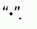 Por ejemplo, según esto, 7 • 5 significa 5 veces el 7.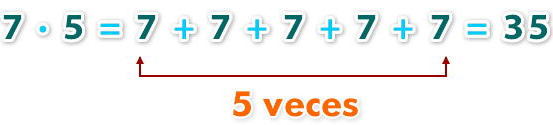 Podemos graficarlo a través de conjuntos. En este ejemplo usaremos estrellas: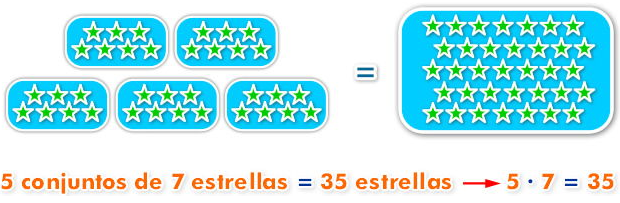 Elementos de la multiplicaciónEn la multiplicación encontramos los siguientes elementos: factores y producto.- Factores: los números que se multiplican.
- Producto: el resultado.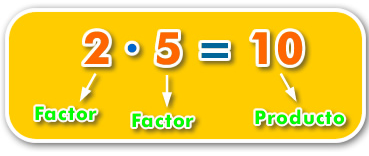 EJEMPLO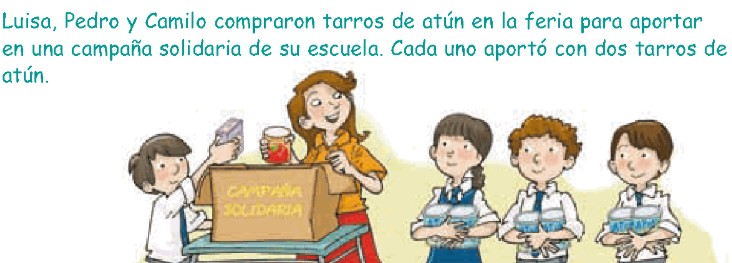 Observa cómo se puede calcular el total de tarros de atún que aportaron los tres niños.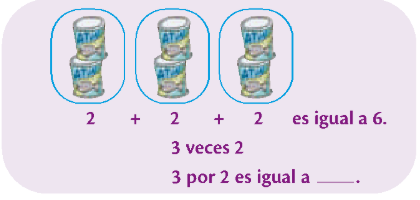 ACTIVIDAD 1Resuelve los siguientes ejercicios de multiplicación, agrupando los elementos como en el ejemplo anterior. 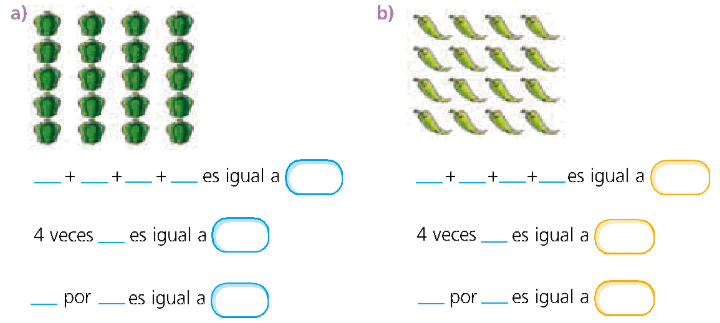 ACTIVIDAD 2Escribe las siguientes adiciones en forma de multiplicación, como en el siguiente ejemplo.6 + 6 + 6 + 6 + 6 = _________________5 + 5 + 5 + 5 = ___________________3 + 3 + 3 = __________________1 + 1 + 1 + 1 + 1 + 1 + 1 + 1 = _____________________4 +4 = _______________8 + 8 + 8 + 8 + 8 + 8 = ___________________7 + 7 + 7 + 7 + 7 + 7 = __________________ACTIVIDAD 3Completa los espacios que están en blanco, puedes guiarte del ejemplo.7 + 7 + 7 + 7 + 7 + 7 = ______________ veces siete.5 veces tres = _________________9 veces cinco = _____________________3 + 3 + 3 + 3 = ______________ veces tres. 6 +6 + 6 + 6 + 6 + 6= ____________ veces _____________.3 veces nueve = ________________________ACTIVIDAD 4Lee el siguiente problema matemático y calcula apoyándote en la recta numérica. Luego completa los                   .En la feria, don Alberto vende bolsas con 5 alcachofas cada una. Si Ana le compra 4 bolsas, ¿Cuántas alcachofas compró, en total?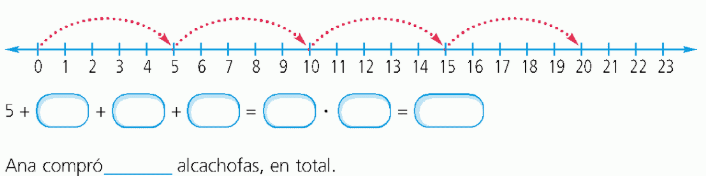 